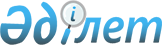 О некоторых мерах по защите прав и охраняемых законом интересов инвесторов на рынке ценных бумаг
					
			Утративший силу
			
			
		
					Постановление Директората Национальной комиссии Республики Казахстан по ценным бумагам от 12 октября 2000 года N 678. Зарегистрировано Министерством юстиции Республики Казахстан 28 ноября 2000 года N 1310. Утратило силу - постановлением Правления Агентства РК по регулированию и надзору финансового рынка и финансовых организаций от 26.03.2005г. N 117




Извлечение из постановления Правления Агентства РК






по регулированию и надзору финансового рынка и 






финансовых организаций от 26.03.2005г. N 117





      "В целях приведения нормативных правовых актов Республики Казахстан в соответствие с законодательством Республики Казахстан Правление Агентства Республики Казахстан по регулированию и надзору финансового рынка и финансовых организаций (далее - Агентство) ПОСТАНОВЛЯЕТ:






      1. Признать утратившими силу некоторые нормативные правовые акты Республики Казахстан согласно приложению к настоящему постановлению.






      2. Настоящее постановление вводится в действие со дня принятия...






 






      Председатель





Приложение






к постановлению Правления






Агентства Республики Казахстан






по регулированию и надзору






финансового рынка и финансовых






организаций






от 26 марта 2005 года N 117





Перечень нормативных правовых актов 






Республики Казахстан, признаваемых утратившими силу





      ...






      5. постановление Директората Национальной комиссии Республики Казахстан по ценным бумагам от 12 октября 2000 года N 678 "О некоторых мерах по защите прав и охраняемых законом интересов инвесторов на рынке ценных бумаг"...".






--------------------------------------------------------------------





 



 



      В целях обеспечения защиты прав и охраняемых законом интересов инвесторов на рынке ценных бумаг, во исполнение абзаца шестого статьи 10 Закона Республики Казахстан 
 Z970077_ 
 "О рынке ценных бумаг" от 5 марта 1997 года (далее именуемого "Закон") и подпункта 17) пункта 4 
 U973755_ 
 Положения о Национальной комиссии Республики Казахстан по ценным бумагам, утвержденного Указом Президента Республики Казахстан от 13 ноября 1997 года N 3755, на основании пункта 9 статьи 34 Закона, подпункта 23) пункта 4 и подпункта 11) пункта 5 названного Положения, подпункта в) пункта 41 
 P960944_ 
 Положения о ведении реестра держателей ценных бумаг в Республике Казахстан, утвержденного постановлением Правительства Республики Казахстан от 29 июля 1996 года N 944, Директорат Национальной комиссии Республики Казахстан по ценным бумагам (далее именуемой "Национальная комиссия") постановляет: 



      1. Установить, что регистратор (как он определен статьей 2 Закона) обязан осуществлять контроль над состоянием эмиссий негосударственных эмиссионных ценных бумаг обслуживаемых эмитентов путем самостоятельного исчисления сроков представления Национальной комиссии отчетов этих эмитентов об итогах выпуска и размещения ценных бумаг исходя из: 



      1) обязанности эмитентов, установленной пунктом 1 статьи 24 Закона; 



      2) представленных эмитентами документов, относящихся к эмиссии ценных бумаг (свидетельств о государственной регистрации эмиссии ценных бумаг, проспектов эмиссий/условий выпуска ценных бумаг, писем (свидетельств) Национальной комиссии о присвоении национальных идентификационных номеров эмиссиям ценных бумаг и иных возможных документов). 



      2. Установить, что регистратор обязан направлять обслуживаемым эмитентам уведомления о необходимости представления Национальной комиссии отчетов об итогах выпуска и размещения ценных бумаг. Указанное уведомление должно: 



      1) быть направлено эмитенту не позднее чем за двадцать календарных дней до наступления последнего, в соответствии с законодательством Республики Казахстан, дня представления Национальной комиссии отчета об итогах выпуска и размещения ценных бумаг; 



      2) содержать запись о необходимости предоставления эмитентом регистратору документов, подтверждающих представление Национальной комиссии отчета об итогах выпуска и размещения ценных бумаг; 



      3) содержать запись о том, что в случае неполучения регистратором от эмитента документов, подтверждающих представление Национальной комиссии отчета об итогах выпуска и размещения ценных бумаг, регистратор предпримет действия, установленные пунктом 3 настоящего Постановления. Вместо внесения указанной записи допускается отправка эмитенту копии настоящего Постановления в качестве приложения к уведомлению с включением в уведомление соответствующей ссылки. 



      3. Установить, что в случае неполучения от эмитента документов, подтверждающих представление Национальной комиссии отчета об итогах выпуска и размещения ценных бумаг, регистратор обязан в день, следующий за последним, в соответствии с законодательством Республики Казахстан, днем представления указанного отчета: 



      1) приостановить действие заключенного с эмитентом договора на ведение реестра держателей данных ценных бумаг (далее именуемого "Договор") в части проведения операций по лицевым счетам держателей ценных бумаг (в том числе операций по переводу ценных бумаг с эмиссионного счета эмитента на лицевые счета держателей ценных бумаг), за исключением операций: 



      по исполнению вступившего в законную силу решения суда; 



      по предоставлению выписок из реестра держателей ценных бумаг с обязательным включением в такие выписки записи о приостановлении проведения операций по лицевым счетам держателей данных ценных бумаг; 



      2) уведомить о приостановлении действия Договора в части проведения операций по лицевым счетам держателей ценных бумаг: 



      эмитента; 



      держателей данных ценных бумаг путем размещения соответствующих объявлений в легкодоступных для них местах в помещениях головного офиса и филиалов регистратора; 



      номинальных держателей ценных бумаг путем направления им индивидуальных сообщений (с возложением на них обязанности уведомить лиц, передавших принадлежащие им ценные бумаги в номинальное держание, о приостановлении проведения операций по их лицевым счетам); 



      своих трансфер-агентов (с возложением на них обязанности разместить соответствующие объявления в помещениях их подразделений, участвующих в осуществлении трансфер-агентской деятельности); 



      3) сообщить Национальной комиссии о приостановлении действия Договора в части проведения операций по лицевым счетам держателей ценных бумаг и о предпринятых регистратором действиях. 



      4. Установить, что приостановление действия Договора в части проведения операций по лицевым счетам держателей ценных бумаг влечет за собой приостановление номинальным держателем данных ценных бумаг проведения операций с ними между клиентами этого номинального держателя, а также между самим номинальным держателем и его клиентами. При этом номинальный держатель должен уведомить соответствующих клиентов о приостановлении действия Договора в части проведения операций по лицевым счетам держателей ценных бумаг, а также о том, что эмиссия данных ценных бумаг может быть признана Национальной комиссией несостоявшейся в соответствии с абзацем четвертым пункта 1 статьи 21 и пунктом 5 статьи 24 Закона. 



      5. Установить, что возобновление действия Договора в части проведения операций по лицевым счетам держателей ценных бумаг (в том числе операций по переводу ценных бумаг с эмиссионного счета эмитента на лицевые счета держателей ценных бумаг) осуществляется регистратором на основании документов, подтверждающих представление в Национальную комиссию эмитентом отчета об итогах выпуска и размещения ценных бумаг. При этом регистратор должен уведомить о возобновлении действия Договора эмитента, держателей данных ценных бумаг (в том числе и номинальных держателей данных ценных бумаг), своих трансфер-агентов и Национальную комиссию в порядке, аналогичном установленному подпунктами 2) и 3) пункта 3 настоящего Постановления. 



      6. Установить, что настоящее Постановление вводится в действие с даты его регистрации его Министерством юстиции Республики Казахстан. 



      7. Обязать регистраторов в течение шестидесяти дней со дня введения настоящего Постановления в действие внести изменения и дополнения в свои нормативные акты, регламентирующие порядок осуществления деятельности по ведению реестра держателей ценных бумаг, в целях их приведения в соответствие с нормами, установленными настоящим Постановлением. 



      8. Возложить на регистраторов обязанность довести настоящее Постановление (после введения его в действие) до сведения обслуживаемых ими эмитентов. 



      9. Управлению лицензирования и надзора центрального аппарата Национальной комиссии: 



      1) довести настоящее Постановление (после введения его в действие) до сведения организаций, осуществляющих деятельность по ведению реестра держателей ценных бумаг и не являющихся членами Объединения юридических лиц "Казахстанская Ассоциация Реестродержателей"; 



      2) доводить настоящее Постановление (после введения его в действие) до сведения организаций, намеренных получить лицензию на осуществление деятельности по ведению реестра держателей ценных бумаг.



      10. Контроль за исполнением настоящего Постановления возложить на Управление корпоративных финансов и Управление лицензирования и надзора центрального аппарата Национальной комиссии. 


     Председатель 




Национальной комиссии

 

					© 2012. РГП на ПХВ «Институт законодательства и правовой информации Республики Казахстан» Министерства юстиции Республики Казахстан
				